ООО «Р-Сенсор» 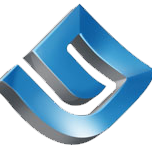 109316 г. Москва, Волгоградский пр-т, 32, корп. 8тел/факс (499) 650-76-41                           E-mail: info@rossensor.ru          Интернет: http://www.rossensor.ru            ОПРОСНЫЙ ЛИСТ            на преобразователь частотыДата заполнения:Дата заполнения:Сведения о заказчике:Сведения о заказчике:Наименование предприятия:Юридический адрес:Сфера деятельности:Веб-сайт, e-mail:Контактная информация:Контактная информация:Должность:ФИО:Тел /Факс:Характеристики питающей сети:Характеристики питающей сети:Характеристики питающей сети:Характеристики питающей сети:Характеристики питающей сети:Характеристики питающей сети:       ~3ф, 380 В, 50 Гц            ~1ф, 220 В, 50 Гц      Другое:       ~3ф, 380 В, 50 Гц            ~1ф, 220 В, 50 Гц      Другое:       ~3ф, 380 В, 50 Гц            ~1ф, 220 В, 50 Гц      Другое:       ~3ф, 380 В, 50 Гц            ~1ф, 220 В, 50 Гц      Другое:       ~3ф, 380 В, 50 Гц            ~1ф, 220 В, 50 Гц      Другое:       ~3ф, 380 В, 50 Гц            ~1ф, 220 В, 50 Гц      Другое:            Кабельная линия            Воздушная линия              Троллейная линия            Кабельная линия            Воздушная линия              Троллейная линия            Кабельная линия            Воздушная линия              Троллейная линия            Кабельная линия            Воздушная линия              Троллейная линия            Кабельная линия            Воздушная линия              Троллейная линия            Кабельная линия            Воздушная линия              Троллейная линияМощность питающего трансформатора ______ кВА (для преобразователей> 93 кВт)Мощность питающего трансформатора ______ кВА (для преобразователей> 93 кВт)Мощность питающего трансформатора ______ кВА (для преобразователей> 93 кВт)Мощность питающего трансформатора ______ кВА (для преобразователей> 93 кВт)Мощность питающего трансформатора ______ кВА (для преобразователей> 93 кВт)Мощность питающего трансформатора ______ кВА (для преобразователей> 93 кВт)Марка асинхронного электродвигателя: Марка асинхронного электродвигателя: Марка асинхронного электродвигателя: Марка асинхронного электродвигателя: Марка асинхронного электродвигателя: Марка асинхронного электродвигателя: Номинальная мощность, кВтНоминальный ток, АНоминальное напряжение, ВНоминальная частота, Гц                Номинальная скорость, об/минДлина кабеля от ПЧ до двигателя, мТребования к регулированию:Требования к регулированию:Требования к регулированию:Требования к регулированию:Требования к регулированию:Требования к регулированию:Требования к регулированию:Требования к регулированию:Минимальная частота вращения ______ об/минМаксимальная частота вращения _______ об/минМаксимальная частота вращения _______ об/минМаксимальная частота вращения _______ об/минМаксимальная частота вращения _______ об/минМаксимальная частота вращения _______ об/минНеобходимая точность по скорости _______ %Необходимая точность по скорости _______ %Характер нагрузки (тип механизма): _________________________________________________Примеры: насос центробежный, насос погружной, вентилятор, конвейер, компрессор поршневой, мешалка, подъемный механизм и т.п.Характер нагрузки (тип механизма): _________________________________________________Примеры: насос центробежный, насос погружной, вентилятор, конвейер, компрессор поршневой, мешалка, подъемный механизм и т.п.Характер нагрузки (тип механизма): _________________________________________________Примеры: насос центробежный, насос погружной, вентилятор, конвейер, компрессор поршневой, мешалка, подъемный механизм и т.п.Характер нагрузки (тип механизма): _________________________________________________Примеры: насос центробежный, насос погружной, вентилятор, конвейер, компрессор поршневой, мешалка, подъемный механизм и т.п.Характер нагрузки (тип механизма): _________________________________________________Примеры: насос центробежный, насос погружной, вентилятор, конвейер, компрессор поршневой, мешалка, подъемный механизм и т.п.Характер нагрузки (тип механизма): _________________________________________________Примеры: насос центробежный, насос погружной, вентилятор, конвейер, компрессор поршневой, мешалка, подъемный механизм и т.п.Характер нагрузки (тип механизма): _________________________________________________Примеры: насос центробежный, насос погружной, вентилятор, конвейер, компрессор поршневой, мешалка, подъемный механизм и т.п.Характер нагрузки (тип механизма): _________________________________________________Примеры: насос центробежный, насос погружной, вентилятор, конвейер, компрессор поршневой, мешалка, подъемный механизм и т.п.Необходимость быстрого торможения:            ДА              НЕТЕсли  ДА:        время торможения ________ с,        момент инерции нагрузки     _______ кгм2Необходимость быстрого торможения:            ДА              НЕТЕсли  ДА:        время торможения ________ с,        момент инерции нагрузки     _______ кгм2Необходимость быстрого торможения:            ДА              НЕТЕсли  ДА:        время торможения ________ с,        момент инерции нагрузки     _______ кгм2Необходимость быстрого торможения:            ДА              НЕТЕсли  ДА:        время торможения ________ с,        момент инерции нагрузки     _______ кгм2Необходимость быстрого торможения:            ДА              НЕТЕсли  ДА:        время торможения ________ с,        момент инерции нагрузки     _______ кгм2Необходимость быстрого торможения:            ДА              НЕТЕсли  ДА:        время торможения ________ с,        момент инерции нагрузки     _______ кгм2Необходимость быстрого торможения:            ДА              НЕТЕсли  ДА:        время торможения ________ с,        момент инерции нагрузки     _______ кгм2Необходимость быстрого торможения:            ДА              НЕТЕсли  ДА:        время торможения ________ с,        момент инерции нагрузки     _______ кгм2Необходимость поддержания технологического параметра: Давления     Разрежения     Расхода      Температуры    Другое: Необходимость поддержания технологического параметра: Давления     Разрежения     Расхода      Температуры    Другое: Необходимость поддержания технологического параметра: Давления     Разрежения     Расхода      Температуры    Другое: Необходимость поддержания технологического параметра: Давления     Разрежения     Расхода      Температуры    Другое: Необходимость поддержания технологического параметра: Давления     Разрежения     Расхода      Температуры    Другое: Необходимость поддержания технологического параметра: Давления     Разрежения     Расхода      Температуры    Другое: Необходимость поддержания технологического параметра: Давления     Разрежения     Расхода      Температуры    Другое: Необходимость поддержания технологического параметра: Давления     Разрежения     Расхода      Температуры    Другое: Дистанционное управление ПЧ:Дистанционное управление ПЧ:Дистанционное управление ПЧ: Не требуется    от пульта ДУ                                                     MODBUS           PROFIBUS     Другое: Не требуется    от пульта ДУ                                                     MODBUS           PROFIBUS     Другое: Не требуется    от пульта ДУ                                                     MODBUS           PROFIBUS     Другое: Не требуется    от пульта ДУ                                                     MODBUS           PROFIBUS     Другое: Не требуется    от пульта ДУ                                                     MODBUS           PROFIBUS     Другое:Наличие в воздухе агрессивных сред, вызывающих коррозию плат ПЧ:Наличие в воздухе агрессивных сред, вызывающих коррозию плат ПЧ:Наличие в воздухе агрессивных сред, вызывающих коррозию плат ПЧ: Повыш. влажность  Азотистые или Серные соединения             Токопроводящая пыль  Нет  Повыш. влажность  Азотистые или Серные соединения             Токопроводящая пыль  Нет  Повыш. влажность  Азотистые или Серные соединения             Токопроводящая пыль  Нет  Повыш. влажность  Азотистые или Серные соединения             Токопроводящая пыль  Нет  Повыш. влажность  Азотистые или Серные соединения             Токопроводящая пыль  Нет Локальная панель оператора:Локальная панель оператора:Локальная панель оператора: Нет Цифровая  Цифровая  Цифровая  Графическая (рус)Качество питающей сетиКачество питающей сетиКачество питающей сети Перепады напряжения  Помехи от мощных потребителей  Наличие конденсаторных установок Перепады напряжения  Помехи от мощных потребителей  Наличие конденсаторных установок Перепады напряжения  Помехи от мощных потребителей  Наличие конденсаторных установок Перепады напряжения  Помехи от мощных потребителей  Наличие конденсаторных установок Перепады напряжения  Помехи от мощных потребителей  Наличие конденсаторных установокРазмещение:Размещение:Размещение: В промышленной зоне  В жилой или коммерческой зоне В промышленной зоне  В жилой или коммерческой зоне В промышленной зоне  В жилой или коммерческой зоне В промышленной зоне  В жилой или коммерческой зоне В промышленной зоне  В жилой или коммерческой зонеВ месте установки ПЧ имеются приборы, чувствительные к электромагнитным помехам (контроллеры, радиооборудование и др.)          ДА             НЕТ            Если  ДА:        на расстоянии _____ м от ПЧВ месте установки ПЧ имеются приборы, чувствительные к электромагнитным помехам (контроллеры, радиооборудование и др.)          ДА             НЕТ            Если  ДА:        на расстоянии _____ м от ПЧВ месте установки ПЧ имеются приборы, чувствительные к электромагнитным помехам (контроллеры, радиооборудование и др.)          ДА             НЕТ            Если  ДА:        на расстоянии _____ м от ПЧВ месте установки ПЧ имеются приборы, чувствительные к электромагнитным помехам (контроллеры, радиооборудование и др.)          ДА             НЕТ            Если  ДА:        на расстоянии _____ м от ПЧВ месте установки ПЧ имеются приборы, чувствительные к электромагнитным помехам (контроллеры, радиооборудование и др.)          ДА             НЕТ            Если  ДА:        на расстоянии _____ м от ПЧВ месте установки ПЧ имеются приборы, чувствительные к электромагнитным помехам (контроллеры, радиооборудование и др.)          ДА             НЕТ            Если  ДА:        на расстоянии _____ м от ПЧВ месте установки ПЧ имеются приборы, чувствительные к электромагнитным помехам (контроллеры, радиооборудование и др.)          ДА             НЕТ            Если  ДА:        на расстоянии _____ м от ПЧВ месте установки ПЧ имеются приборы, чувствительные к электромагнитным помехам (контроллеры, радиооборудование и др.)          ДА             НЕТ            Если  ДА:        на расстоянии _____ м от ПЧХарактеристики окружающей средыХарактеристики окружающей средыХарактеристики окружающей средыХарактеристики окружающей средыХарактеристики окружающей средыТребуемая степень защиты от пыли и влаги      IP ______Требуемая степень защиты от пыли и влаги      IP ______Требуемая степень защиты от пыли и влаги      IP ______Диапазон рабочих температурот            оС      до           оС        Диапазон рабочих температурот            оС      до           оС        Влажность до ______ %Влажность до ______ %Влажность до ______ %Требуемая степень защиты от пыли и влаги      IP ______Требуемая степень защиты от пыли и влаги      IP ______Требуемая степень защиты от пыли и влаги      IP ______Необходимость поставки дополнительного оборудования:  Входной фильтр (сетевой фильтр, защита ПЧ от внешних помех) ЭМИ-фильтр (защита внешних радиоэлектронных устройств от помех ПЧ) Синус-фильтр (защита электродвигателя от перенапряжения и для увеличения макс. длины кабеля) Тормозной прерыватель (тормозной ключ, служит для подключения тормозного резистора) Тормозной резистор (сокращает время торможения путем поглощения энергии, генерируемой электродвигателем) Выносной пульт (управление ПЧ)   на удалении до 3-5 м,  на удалении 100 м (RS485) Другие требования: __________________________________________________________________Необходимость поставки дополнительного оборудования:  Входной фильтр (сетевой фильтр, защита ПЧ от внешних помех) ЭМИ-фильтр (защита внешних радиоэлектронных устройств от помех ПЧ) Синус-фильтр (защита электродвигателя от перенапряжения и для увеличения макс. длины кабеля) Тормозной прерыватель (тормозной ключ, служит для подключения тормозного резистора) Тормозной резистор (сокращает время торможения путем поглощения энергии, генерируемой электродвигателем) Выносной пульт (управление ПЧ)   на удалении до 3-5 м,  на удалении 100 м (RS485) Другие требования: __________________________________________________________________Необходимость поставки дополнительного оборудования:  Входной фильтр (сетевой фильтр, защита ПЧ от внешних помех) ЭМИ-фильтр (защита внешних радиоэлектронных устройств от помех ПЧ) Синус-фильтр (защита электродвигателя от перенапряжения и для увеличения макс. длины кабеля) Тормозной прерыватель (тормозной ключ, служит для подключения тормозного резистора) Тормозной резистор (сокращает время торможения путем поглощения энергии, генерируемой электродвигателем) Выносной пульт (управление ПЧ)   на удалении до 3-5 м,  на удалении 100 м (RS485) Другие требования: __________________________________________________________________Необходимость поставки дополнительного оборудования:  Входной фильтр (сетевой фильтр, защита ПЧ от внешних помех) ЭМИ-фильтр (защита внешних радиоэлектронных устройств от помех ПЧ) Синус-фильтр (защита электродвигателя от перенапряжения и для увеличения макс. длины кабеля) Тормозной прерыватель (тормозной ключ, служит для подключения тормозного резистора) Тормозной резистор (сокращает время торможения путем поглощения энергии, генерируемой электродвигателем) Выносной пульт (управление ПЧ)   на удалении до 3-5 м,  на удалении 100 м (RS485) Другие требования: __________________________________________________________________Требуется ли дополнительные опции расширения? Увеличить количество цифровых Входов/Выходов Увеличить количество аналоговых Входов/Выходов Увеличить количество аналоговых Входов/ВыходовТребуется ли дополнительные опции расширения? Увеличить количество релейных выходов Добавить вход «Безопасного (аварийного) останова» Добавить вход «Безопасного (аварийного) останова»Требуется ли дополнительные опции расширения? Увеличить количество РТС терморезисторных входов Увеличить количество РТ100/1000 терморезисторы Увеличить количество РТ100/1000 терморезисторыТребуется ли дополнительные опции расширения? Плата энкодера Плата резольвера Плата резольвераТребуется ли дополнительные опции расширения? Контроллер позиционирования Контроллер синхронизации Контроллер синхронизацииТребуется ли дополнительные опции расширения? Контроллер движения Контроллер централ. намотчик Контроллер централ. намотчикТребуется ли дополнительные опции расширения? Каскадный контроллер на 6 насосов 8 насосовТребуется ли дополнительные опции расширения? Разъем подключения внешних 24В для плат управления ПЧ Разъем подключения внешних 24В для плат управления ПЧ Разъем подключения внешних 24В для плат управления ПЧТехнологическая задача (кратко изложить основные задачи при использовании ЧРП):Технологическая задача (кратко изложить основные задачи при использовании ЧРП):Технологическая задача (кратко изложить основные задачи при использовании ЧРП):Технологическая задача (кратко изложить основные задачи при использовании ЧРП):